ПРОКУРАТУРА ПРОМЫШЛЕННОВСКОГО РАЙОНА ИНФОРМИРУЕТИзменения в законодательстве об ООО в 2021 годуСогласно изменениям в законодательстве в 2021 году:1. Увеличится срок, в течение которого необходимо уведомить налоговую об изменении сведений в ЕГРЮЛ. Он составит 7 рабочих дней со дня обновления информации.2. Налоговая сама исправит сведения в ЕГРЮЛ, когда:- регистрируется новое наименование общества - сведения о нем как учредителе или участнике другой компании; о лице, которое может действовать от имени другой компании без доверенности;- общество реорганизуется путем слияния или присоединения и оно является единственным учредителем или участником другого юрлица - сведения о правопреемнике общества;- общество реорганизуется путем преобразования - сведения об обществе, созданном в результате преобразования, как об учредителе или участнике другой компании.Помощник прокурора районаюрист 3 класса                                                                                  И.И. Шипулин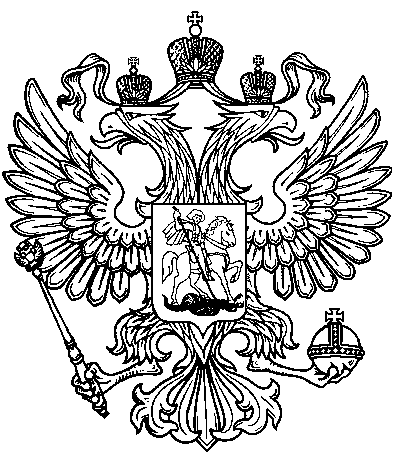 